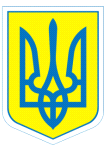 НАКАЗ 21.03.2019				         м.Харків                                 № 41 Про стан відвідування учнями (вихованцями) навчальних занять              На виконання ст.53 Конституції України,  Закону України ст.55 «Про освіту»,  ст.6 Закону України «Про загальну середню освіту», ст.19 Закону України «Про охорону дитинства»,  Указу Президента України  від 28.01.2001 року «Про додаткові заходи запобігання дитячій бездоглядності», постанови Кабінету Міністрів України від 13.09.2017 № 684 «Порядок ведення обліку дітей шкільного віку та учнів», з метою соціального захисту дітей, запобігання безпритульності та бездоглядності, профілактики правопорушень серед неповнолітніх адміністрацією  закладу освіти, педагогічним колективом постійно здійснюється контроль за відвідуванням учнями (вихованцями) навчальних занять. Відповідно до  плану роботи  закладу на 2018/2019 навчальний рік 21.03.2019 року  адміністрацією проведено перевірку присутності  учнів (вихованців) на навчальних заняттях. На час перевірки у  закладі освіти присутні  166  учнів,  24 вихованці дошкільних груп; відсутні - 58 учнів, 9 вихованців дошкільних груп, з них через хворобу  не відвідують заклад 48 учнів, 6 вихованців, за поясненнями батьків відсутні 10 учнів та 3 вихованці.           Аналіз відвідування учнями (вихованцями)  закладу  освіти з 14.01.2019 по 21.03.2019  показав, що учні (вихованці)   не відвідують заклад освіти  в основному через хворобу, але  вихованці дошкільної  групи №1 (вихователі Світлична Т.І., Пазич Т.М.),  дошкільної  групи № 3  (вихователі Кулакова В.В., Леонова М.С.), учні 1-А класу (класний керівник Дембовська М.П.), 4-А класу (класний керівник Макаренко Л.О.)  мають  значну кількість пропусків занять за поясненням батьків.Виходячи з  викладеного вищеН А К А З У Ю:1. Коваленко Г.І., заступнику директора з виховної роботи:1.1.Здійснювати  контроль  за дотриманням постанови Кабінету Міністрів України від 13.09.2017 № 684 «Порядок ведення обліку дітей шкільного віку та учнів».                                                                                                     Термін: постійно                                                                                                                                                                                            1.2. Здійснювати  контроль   та аналіз  відвідування учнями (вихованцями) навчальних занять.                                                                                                       Термін: постійно                                                                                                                                                                                           2. Класним керівникам:2.1. Надавати інформацію адміністрації  закладу освіти про причини відсутності учнів (вихованців) на заняттях.                                                                                                       Термін: щоденно2.2. Провести серед батьків  роз’яснювальну роботу  щодо уникнення пропусків занять за поясненням батьків  та про відповідальність за виховання та навчання дітей, запобігання бродяжництва, жебракування та правопорушень серед учнів.Термін: до 01.04.20192.3. Залучати батьків до роботи батьківського лекторію «Батьківська школа» з  метою підвищення  педагогічної компетенції, обізнаності щодо батьківських обов’язків.                                                    Термін: протягом 2018/2019 навчального року3. Введенській В.Л., соціальному педагогу,  разом з класними керівниками здійснювати контроль за відвідуванням навчальних занять, які не відвідують  заклад без поважних причин.Термін: постійно 4.Контроль за виконанням даного наказу залишаю за собою. Директор                       Л.МЕЛЬНІКОВАКоваленко, 3-70-30-63 З наказом ознайомлені:    Н.В.Аукштолєнє    В.Л.Введенська    Т.Г.Воробйова                                       М.П.Дембовська     В.В.Єфименко                                                                                                                                                                                                                                                                                                                                            Г.І.Коваленко                                                                                                                                   Л.О.МакаренкоВ.В.МельникА.В.Михайлюк        М.С.Москаленко        А.О.Мочаліна                                            Т.П.Наливайко                            С. М.Нікуліна  Н.Л.Островська  Т.А.Павленко  О.І.Рябіченко  А.Ю.Савченко  Л.А.Сиромятнікова  Н.Л.Смирнова                                                         І.В.Степаненко  С.В.Шеховцова                                             В.О.Шпіть                                                                                                                                                                                                                                         